		Agreement		Concerning the Adoption of Harmonized Technical United Nations Regulations for Wheeled Vehicles, Equipment and Parts which can be Fitted and/or be Used on Wheeled Vehicles and the Conditions for Reciprocal Recognition of Approvals Granted on the Basis of these United Nations Regulations*(Revision 3, including the amendments which entered into force on 14 September 2017)_________		Addendum 43 – UN Regulation No. 44		Revision 3 - Amendment 10Supplement 17 to the 04 series of amendments – Date of entry into force: 29 May 2020		Uniform provisions concerning the approval of restraining devices for child occupants of power-driven vehicles ("Child Restraint Systems")This document is meant purely as documentation tool. The authentic and legal binding text is: ECE/TRANS/WP.29/2019/108.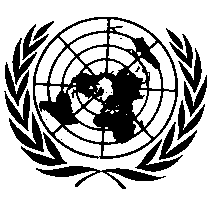 _________UNITED NATIONSParagraph 7.1.4.2.2. amend to read:"7.1.4.2.2.	The vertical component of the acceleration from the abdomen towards the head, "-z", when the measurement procedures defined in paragraph 8.5 of this document are followed, shall not exceed 30 g except during periods whose sum does not exceed 3 ms. The measurement procedures defined in paragraph 8.5 of this document follow those of ISO 6487 with SAE J211 sign convention, as shown in Figure A.Figure ASAE J211 sign convention"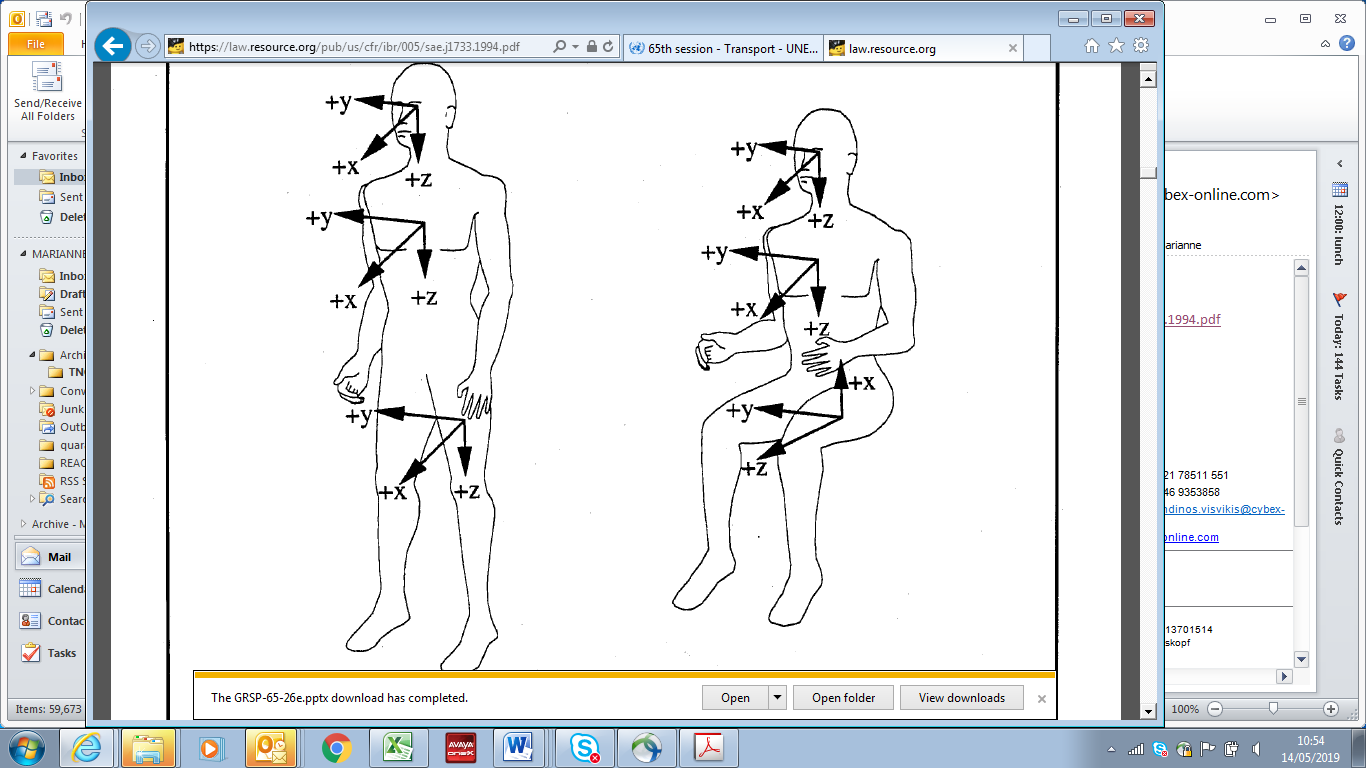 E/ECE/324/Rev.1/Add.43/Rev.3/Amend.10−E/ECE/TRANS/505/Rev.1/Add.43/Rev.3/Amend.10E/ECE/324/Rev.1/Add.43/Rev.3/Amend.10−E/ECE/TRANS/505/Rev.1/Add.43/Rev.3/Amend.101 July 2020